В соответствии со статьей 2 Федерального закона от 30.12.2020 № 524-ФЗ «О внесении изменений в статью 26.3 Федерального закона «Об общих принципах организации законодательных (представительных) и исполнительных органов государственной власти субъектов Российской Федерации» и Федеральный закон «О физической культуре и спорте в Российской Федерации», со статьей 62 Федерального закона Российской Федерации от 11.06.2021 № 170-ФЗ «О внесении изменений в отдельные законодательные акты Российской Федерации в связи с принятием Федерального закона «О государственном контроле (надзоре) и муниципальном контроле в Российской Федерации», с частью 3 статьи 46 Федерального закона Российской Федерации № 131-ФЗ «Об общих принципах организации местного самоуправления в Российской Федерации», руководствуясь статьей 31 Устава муниципального образования города Чебоксары - столицы Чувашской Республики, принятого решением Чебоксарского городского Собрания депутатов от 30.11.2005 № 40,Чебоксарское городское Собрание депутатовР Е Ш И Л О:1. Внести в Положение об управлении физической культуры и спорта администрации города Чебоксары Чувашской Республики, утвержденное решением Чебоксарского городского Собрания депутатов Чувашской Республики от 14.06.2012 № 628, следующие изменения:1.1. В раздел III. «Функции» внести следующие изменения:а) Пункт 3.1 изложить в следующей редакции:«3.1. Организует физкультурно-спортивную работу по месту жительства и месту отдыха граждан, включая создание условий для занятий инвалидов, лиц с ограниченными возможностями здоровья физической культурой и спортом, а также организует и проводит муниципальные официальные физкультурные мероприятия и спортивные мероприятия.».             б) Пункт 3.30 после слов «среди различных групп населения» дополнить словами «, в том числе среди инвалидов, лиц с ограниченными возможностями здоровья». в) В пункте 3.44 слова «обязанности для субъектов предпринимательской и инвестиционной деятельности» заменить словами «обязательные требования для субъектов предпринимательской и иной экономической деятельности, обязанности для субъектов инвестиционной деятельности».2. Настоящее решение вступает в силу со дня его официального опубликования.3. Контроль за исполнением настоящего решения возложить на постоянную комиссию Чебоксарского городского Собрания депутатов по местному самоуправлению и депутатской этике (Н.Ю. Евсюкова). Глава города Чебоксары						            О.И. КортуновСогласованоЗаместитель главы администрациипо социальным вопросам 					О.В. ЧепрасоваНачальник правового управленияадминистрации			                                       Д.О. НиколаевХудаев С.А.23-50-96Чувашская РеспубликаЧебоксарское городскоеСобрание депутатовРЕШЕНИЕ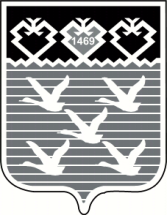 Чаваш РеспубликиШупашкар хулиндепутатсен ПухавеЙЫШАНУО внесении изменений в Положение об управлении физической культуры и спорта администрации города Чебоксары Чувашской Республики, утвержденное решением Чебоксарского городского Собрания депутатов от 14.06.2012 № 628проект